ФОРМА ЗАЯВЛЕНИЯВ Оргкомитет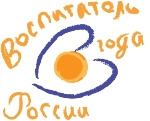 муниципального этапаВсероссийского профессионального     конкурса«Воспитатель года России»в 201__ годузаявлениеЯ, __________________________________________________________,(фамилия, имя, отчество)даю согласие на участие в муниципальном этапе Всероссийского профессионального конкурса «Воспитатель года России» в 201__ году и внесение сведений, указанных в информационной карте участника Конкурса, в базу данных об участниках Конкурса и использование, в некоммерческих целях для размещения в Интернете, буклетах и периодических изданиях с возможностью редакторской обработки, а также на использование оргкомитетом Конкурса (Оператором) иных материалов, представляемых на Конкурс для публикаций в СМИ, размещении в Интернете и при подготовке учебно-методических материалов Конкурса.____________					_____________________________       (подпись)                                                                  (расшифровка подписи)	                                                                                                                             __________________201__г.